ПАМЯТКА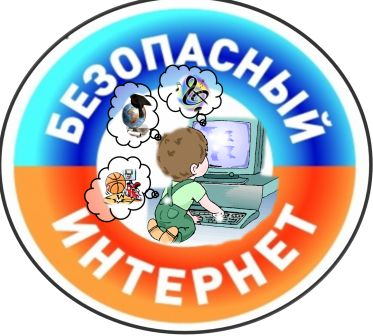 ПО БЕЗОПАСНОСТИ ДЕТЕЙ В СЕТИ ИНТЕРНЕТ
Советы родителям для обеспечения безопасности детей в сети Интернет1. Будьте другом для своего ребенка. Интересуйтесь его увлечениями и обсуждайте возникающие проблемы. Если Вы сможете, стать тем человеком, которому Ваш ребенок доверяет, ему не придется искать поддержки у виртуальных друзей.2. Установите компьютер в месте, доступном для всех членов семьи. Это значительно облегчит контроль за его использованием.3. Составьте правила безопасного поведения в Интернете, в которых будут перечислены требования, касающиеся пользования Интернетом, а также алгоритм действий ребенка при столкновении с опасным незнакомцем или сексуальным домогательством.4. Напишите эти правила на бумаге и прикрепите возле компьютера!5. Попросите Вашего ребенка никому не сообщать личные данные: имя, возраст, номер телефона, домашний адрес, номер школы. Объясните, что не следует высылать свои фотографии людям, с которыми он познакомился по Интернету.6. Попросите Вашего ребенка сразу же рассказывать Вам о неприятных ситуациях во время общения в Интернете, подчеркнув, что Вы не будете сердиться, о чем бы он ни сказал.7. Просматривайте информацию, содержащуюся в компьютере Вашего ребенка. Это поможет Вам контролировать его общение в сети. Но помните, что ребенок может пользоваться Интернетом не только дома, но и в школе, Интернет-клубе, у друзей.8. Напоминайте ребенку о том, что все правила безопасности в Интернете остаются в силе и тогда, когда он пользуется компьютером и вне дома, например, в Интернет – кафе или у друзей.